Vážení členové ČSpA,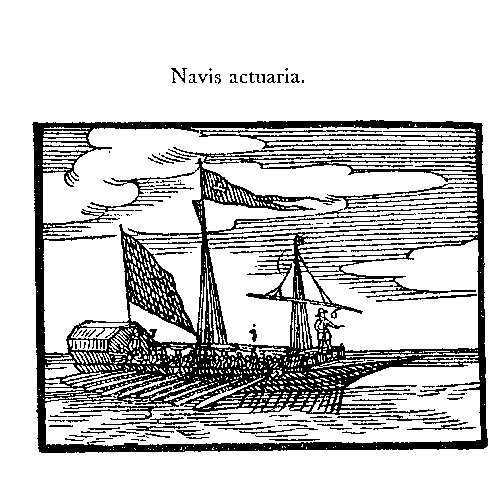 rádi bychom ještě v tomto roce navázali na úspěšné jarní aktuárské setkání v Říčanech dalším seminářem.  Tentokrát pro Vás připravujeme jednodenní seminář na téma MTPL pricing, který se bude konat v Praze. V současnosti připravujeme spolu s přednášejícími Ondřejem Buštou a Martinem Matějkou detailní program semináře. V případě, že Vás tato nabídka zaujala, rezervujte si prosím svůj čas ve středu 19. listopadu 2014.Cena jednodenního semináře bude  4 000 Kč. Členům České společnosti aktuárů poskytujeme slevu ve výši 500 Kč. Další podrobnosti budou zveřejňovány na www.actuaria.cz. Za ČSpA  se na Vás těší pracovní skupina pro vzdělávání.